Příměstské tábory 2022Termíny.
  4.7.  -   8.7.                         Zlatá Olešnice (okres Jablonec nad Nisou) 
11.7.  -  15.7.
25.7.  -  29.7.                          
  1.8.  -   5.8.
  8.8.  -  12.8.

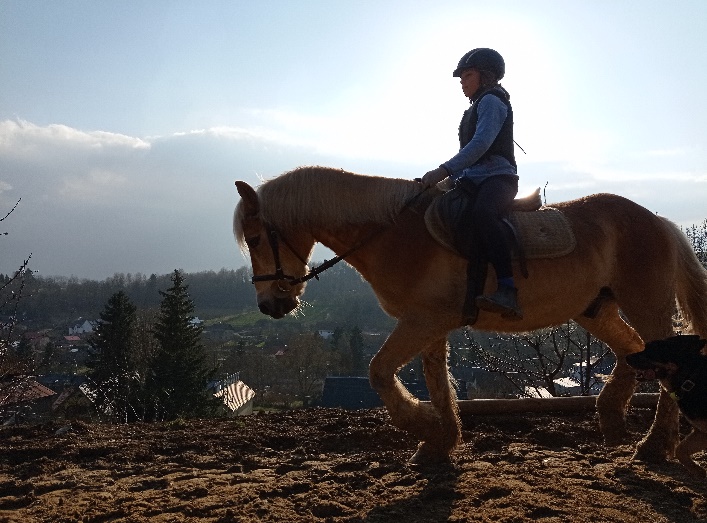 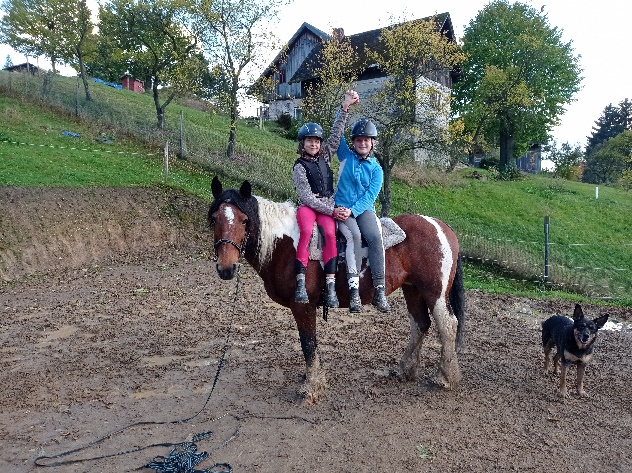 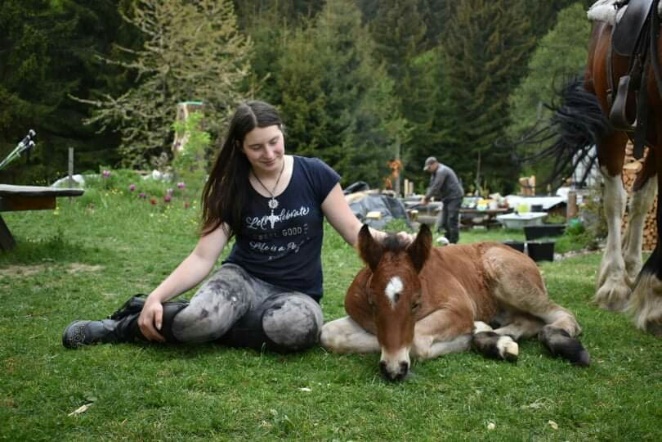 